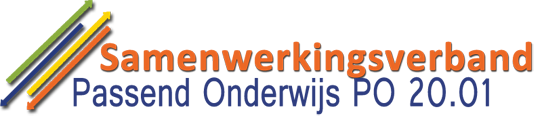 SchoolondersteuningsprofielVastgesteld op:  06-09-2018Inhoudsopgave 												PaginaInleiding 										31. Algemene gegevens van de school 							4 2. Missie en Visie van de school 							4 3. Basis- en extra ondersteuning binnen Scholengroep Perspectief	 		5 4. Welke ondersteuning kan de basisschool bieden? 					6 4.1 Kernkwaliteiten samenwerkingsverband 20.01					6 4.2 Basisondersteuning binnen onze school 						7 4.3 Wat biedt school aanvullend op de basisondersteuning? 				8 4.4 Hoe ziet de actuele verscheidenheid eruit op de school? 				85. Extra ondersteuning 									9 6. Ambitie van de school 								10 Inleiding In dit Schoolondersteuningsprofiel (SOP) geeft onze school aan hoe de ondersteuning en begeleiding  op de school eruit ziet en welk aanbod van onderwijs gebaseerd op de formulering basisondersteuning , aanbod voor ondersteuning en extra ondersteuning die aan leerlingen bij ons op school geboden kan worden.Aangaande het SOP staat in het Ondersteuningsplan van het SWV PO 20.01 (april 2016) het volgende omschreven: Een omschrijving van de basis- en extra ondersteuning die een individuele school binnen een samenwerkingsverband kan bieden.  Het geheel van ondersteuningsprofielen moet zorgen voor een dekkend aanbod van onderwijszorg binnen het samenwerkingsverband. 
Hiermee kunnen alle schoolbesturen binnen het samenwerkingsverband een passende plek vinden voor elke leerling en hun zorgplicht waarmaken. En in de omschrijving van basisondersteuning:
De door het samenwerkingsverband vastgestelde omschrijving van de basisondersteuning en de eventueel extra ondersteuning die een individuele school – eventueel met ketenpartners – biedt.Kortom: in het SOP komt de stand van zaken rondom de basisondersteuning en de basiskwaliteit van de scholen (gebruik: checklist) en de extra ondersteuning die de school biedt (gebruik : index verscheidenheid).
En wenselijk: de ambities van de school omtrent het bieden van extra ondersteuningWettelijk kader Wettelijk is vastgesteld dat het schoolondersteuningsprofiel een document is, waarin de school de taken, de verantwoordelijkheden en de werkwijze ten aanzien van Passend Onderwijs vastlegt. In dit document beschrijft de school de basisondersteuning, de  extra ondersteuning  die de school biedt of wil gaan bieden. Als slot beschrijft de school de ambities die er zijn rond Passend Onderwijs.Het schoolondersteuningsprofiel: • is gerelateerd aan het schoolplan en de schoolgids• is een verantwoordelijkheid van het bevoegd gezag van de school • wordt geschreven door de directie en intern begeleider van de school • wordt tenminste eenmaal per 4 jaar vastgesteld • wordt ter advies voorgelegd aan de medezeggenschapsraad Samenwerkingsverband 20.01Onze school maakt deel uit van het provinciaal samenwerkingsverband Passend Onderwijs  (SWV 20.01). In dit regionaal samenwerkingsverband is een dekkend aanbod onderwijsondersteuning aanwezig.Alle informatie over het samenwerkingsverband 20.01 vindt u op de website: www.passendonderwijsgroningen.nlAlgemene gegevens van de schoolNaam van de school 			: CBS Op de ZandtangeBezoekadres 				: Zandtangerweg 29Postcode 				: 9584 AL  Plaats 					: MusselBrinnummer 				: 08BSDirecteur 				: Ellen van der VeenIntern Begeleider 			: Klasina OosterhoffSamenwerkingsverband 		: 20.01Aantal leerlingen oktober 2019		: 121Missie & Visie van de schoolBasis- en extra ondersteuning binnen Scholengroep Perspectief Overeenkomstig het Referentiekader Passend Onderwijs omschrijven we basisondersteuningals het door het samenwerkingsverband afgesproken geheel van preventieve en lichte curatieve interventies die de school binnen haar onderwijsstructuur planmatig en op een overeengekomen kwaliteitsniveau, eventueel met samenwerkende ketenpartners, uitvoert.In het ontwikkelperspectief van de leerling staat de onderwijsbehoefte van de leerling beschreven. De onderwijsbehoefte geeft aan wat hij/zij nodig heeft om te leren en zich te kunnen ontwikkelen binnen onze school. Wij proberen aan deze onderwijsbehoeften tegemoet te komen en bieden daarvoor een bepaalde mate van ondersteuning. Wanneer een kind specifieke onderwijsbehoeften heeft waarin wij niet direct kunnen voorzien, kunnen wij ondersteuning vragen bij het Steunpunt Passend Onderwijs. De geboden ondersteuning kan praktisch van aard zijn, maar ook intensieve vormen van begeleiding binnen onze school omvatten. Ook een verwijzing naar een andere school behoort tot de mogelijkheden. Binnen ons samenwerkingsverband Passend Onderwijs zijn afspraken gemaakt over de minimaal te bieden ondersteuning (basisondersteuning) en extra ondersteuning. Basisondersteuning binnen Passend Onderwijs Groningen:De basisondersteuning geeft aan welke mate van ondersteuning aan kinderen wordt geboden binnen de eigen school. De actuele afspraken over te bieden basisondersteuning zijn als bijlage opgenomen bij het Ondersteuningsplan 2019-2023. (www.passendonderwijsgroningen.nl). Extra ondersteuning binnen Passend Onderwijs GroningenDe extra ondersteuning wordt binnen onze samenwerkingsverband vorm gegeven door middel van arrangementen en worden door de school aangevraagd bij het Steunpunt Passend Onderwijs. De arrangementen worden ingezet binnen het regulier basisonderwijs. Arrangementen worden jaarlijks bijgesteld naar aanleiding van evaluatie en behoefte van de scholen. 4. Welke ondersteuning kan de basisschool bieden 4.1 Kernkwaliteiten Samenwerkingsverband 20.01  Hieronder het overzicht ten aanzien van de geboden basisondersteuning binnen de scholen waarover binnen het samenwerkingsverband de afspraken zijn gemaakt. Als algemene voorwaarde wordt gesteld dat de scholen over een basisarrangement van de inspectie beschikken. 4.2 Basisondersteuning binnen onze school 4.2.1 Voldoen we aan de afspraken die gemaakt zijn? In dit paragraaf geven we aan in welke mate wij voldoen aan de basisondersteuning en hoe wij vorm geven aan de afspraken die gemaakt zijn binnen het samenwerkingsverband 20.01. Jaarlijks (uiterlijk 1 november) wordt de geboden basisondersteuning door ons geïnventariseerd middels het invullen van de checklist ijkinstrument basisondersteuning. Als algemene voorwaarde is gesteld dat alle scholen voldoen aan het door de inspectie vastgestelde basisarrangement. Binnen dit arrangement vallen scholen waarvan de inspectie geen tekortkomingen heeft vastgesteld, die noodzaken tot verscherpt toezicht. Voldoet de school niet aan deze algemene voorwaarde, dan voldoet de school ook niet aan de basisondersteuning. Onze school voldoet aan het door de inspectie vastgestelde basisarrangement. Laatste inspectiebezoek / audit	:09-05-2016Arrangement 			:basistoezichtEvt. opmerkingen 			:n.v.t.Om de basiskwaliteit van basisondersteuning te kunnen vaststellen is criterium eveneens het toezichtskader van de inspectie, met als minimumnorm voor  basiskwaliteit: de leerprestaties van de school zijn tenminste voldoende en daarnaast voldoen het Onderwijsleerproces of de Zorg en Begeleiding aan de gestelde norm.
Leerprestaties zijn tenminste voldoende:		ja 
Onderwijsleerproces voldoet aan gestelde norm:	ja 
Zorg en Begeleiding voldoen aan gestelde norm:	ja De basiskwaliteit van onze school is op orde. 4.2.2 School specifieke uitwerking van de basisondersteuning In onderstaand overzicht beschrijven wij wat we boven de basisondersteuning  aanvullend aanbieden én hoe we omgaan met arrangementen extra ondersteuning. • In het kader van preventieve en licht curatieve interventies maken wij gebruik van: ParnasSys Het Handboek ondersteuning en begeleiding van scholengroep Perspectief: hoe te handelen bij situaties die om vroegtijdig ingrijpen vragensignaleren  • In het kader van ‘aanbod ondersteuning’ hanteren wij de afspraken die staan in het: Protocol leesproblemen en dyslexie pestprotocol dyslexieprotocol dyscalculieprotocol protocol medische handelingen protocol medicijnverstrekkingprotocol gescheiden ouders Voor de sociaal emotionele ontwikkeling maken we gebruik vanSignalering			:  Zien!Methode			: Kinderen en hun sociale talenten & Soemo kaarten Methodieken op de vakken technisch lezen, begrijpend lezen, spelling en rekenen Technisch Lezen		:Veilig leren lezenBegrijpend Lezen		:NieuwsbegripSpelling			:Spelling op maatRekenen en Wiskunde	:Getal en ruimte junior Daarnaast maken wij gebruik van ICT als ondersteuning van het onderwijsleerproces, middels volgens de programma’s:  AmbrasoftSoftware ‘getal en ruimte junior’Software ‘Spelling op maat’ en ‘Taal op maat’Squla4.3 Wat biedt onze school aanvullend op de basisondersteuning? Naast de vaststaande afspraken zijn er scholen die aanvullend op de basisondersteuning iets extra’s bieden. Onze school biedt ten aanzien van preventieve interventies, aanbod van ondersteuning, bekwaamheid van leerkrachten, ondersteuningsstructuur of handelingsgericht werken het volgende aanbod aanvullend op de basisondersteuning:4.4 Hoe ziet de actuele verscheidenheid eruit op de school? Op scholen bestaat een zekere verscheidenheid als het gaat om leerlingen die iets extra’s vragen. Dat vraagt van de betreffende leerkrachten, maar ook van intern begeleider een extra inspanning. De vraag is of deze extra inspanning kan en moet worden omgezet in extra ondersteuning. De verscheidenheid wordt in beeld gebracht met het instrument: Verscheidenheidsindex (VI, in de bijlagen). Op deze wijze heeft de school inzicht in de ondersteuningsbehoefte van de leerlingen.5.Extra Ondersteuning De definitie van Extra Ondersteuning is dat de onderwijsbehoeften van het kind dermate intensief en complex zijn, dat deze meer dan de (aanvullende) basisondersteuning op een school vragen. Onze school kan voor Extra Ondersteuning een beroep doen op het Ondersteuningsteam.  Het schoolbestuur biedt Extra Ondersteuning aan in de vorm van arrangementen. Deze worden ingezet binnen het regulier onderwijs.De arrangementen worden aangevraagd bij het Ondersteuningsteam en beoordeeld aan de hand van de onderwijsbehoeften van het kind of de groep. Het actuele aanbod van arrangementen is te vinden scholengroep Perspectief. Voor deze leerlingen heeft de school een OntwikkelingsPerspectiefPlan (OOP) opgesteld. Voor de onderstaande onderwijsbehoeften doen wij een beroep op de arrangementen extra ondersteuning om hierin een passend aanbod te bieden binnen de school:Indien sprake is van de volgende onderwijsbehoeften verwijzen wij naar een andere reguliere basisschool of school voor Speciaal (Basis) Onderwijs omdat wij niet in staat zijn om dit met extra ondersteuning binnen de school te bieden:6. 	Ambities van de school Naast de ondersteuning die we op dit moment bieden, heeft onze school ambities welke we de komende periode willen realiseren. Onze ambities ten aanzien van het bieden van aanvullende of extra ondersteuning zijn:CBS Op de ZandtangeZandtangerweg 299584 AL Mussel0599-454814directie.zandtange@sgperspectief.nlOp de Zandtange is een christelijke school. Dit wordt ook beschreven in de statuten van Scholengroep Perspectief waarvan onze school deel uitmaakt. Als u daar prijs op stelt, kunt u op school de statuten verkrijgen. De scholengroep heeft ten doel, vorm en inhoud te geven aan de oprichting en instandhouding van scholen voor protestants christelijk onderwijs en het aanbieden en waarborgen van kwalitatief hoogwaardig christelijk onderwijs. De vereniging heeft als uitgangspunt, inspiratiebron en oriëntatiepunt de Bijbel als Gods Woord. Dit vormt de grondslag waaruit de vereniging haar doelstelling realiseert. Op CBS Op de Zandtange hanteren we de Bijbel, zoals beschreven in artikel 2 tot en met 7 van de Nederlandse Geloofsbelijdenis. Onze school geeft onderwijs en vorming aan jonge kinderen. Geloof is voor ons een levensovertuiging. Omdat wij als school belang hechten aan het christelijke uitgangspunt van de school, willen we dit ook in de dagelijkse praktijk zichtbaar maken. We hebben onze visie met het team als volgt verwoord: Liefde laat je leren. Kernwoorden hierbij zijn: Geloven moet ontdekt worden. Ons onderwijs heeft een geloofsopvoedende taak om kinderen een richting te wijzen. Het gaat bij onderwijs om de ontwikkeling van hoofd, hart en handen; heel de mens. Geloofsopvoeding is dus niet iets wat vanzelf gaat. Het mag geleerd worden. Dit doen we onder andere door de kinderen christelijke waarden en normen bij te brengen. Bij de godsdienstlessen vertellen we de kinderen bijbelverhalen en praten we samen met de kinderen over de betekenis van de bijbelverhalen voor ons leven. Ook bidden we elke dag en zingen samen liederen. Het vieren van christelijke feesten neemt een belangrijke plaats in. We gebruiken daarvoor de methode Startpunt, een uitgave van de Internationale Bijbelbond. We streven ernaar om, door alle kennisgebieden heen en gedurende de gehele schooldag, een rode draad te laten lopen van respect, waardering en acceptatie van elkaar vanuit een christelijke levenshouding. Ook bij de aanschaf van nieuwe methodes voor de verschillende vormingsgebieden, willen we rekening houden met het christelijke karakter van onze school. Op onze school zitten ook kinderen die geen christelijke achtergrond hebben. Als ouders voor onze school kiezen, dan verwachten we dat hun kinderen meedoen aan de godsdienstige vorming. Op onze school vinden wij het belangrijk dat: we uitgaan van en samen werken aan christelijke waarden en normen; we respectvol en open met elkaar omgaan; iedereen zich hier veilig en geborgen voelt; we samen verantwoord met de schepping en het milieu omgaan; we iedereen de ruimte geven zich te ontplooien; we leren dat een mens er ook moet zijn voor de ander, dichtbij en veraf. Aangezien wij de betrokkenheid van ouders hierbij heel belangrijk vinden, willen we dit samen met u als ouders doen.De vier aspecten13 Kernkwaliteiten van basisondersteuning (samenwerkingsverband 20.01)Preventieve en licht curatieve interventies1. De leerlingen ontwikkelen zich in een veilige omgeving2. Voor leerlingen die een eigen leerlijn nodig hebben voor rekenen en taal en extra ondersteuning krijgen uit het geld van het SWV is een ontwikkelingsperspectiefplan vastgesteldDe onderwijs ondersteuningsstructuur3. De scholen hebben een effectieve interne onderwijs ondersteuningsstructuur4. De leerkrachten, ib-ers en directeuren werken continu aan hun handelingsbekwaamheid en competenties5. De scholen hebben een schoolondersteuningsteam gericht op de leerlingenondersteuning6. De ouders en leerlingen zijn actief betrokken bij het onderwijs Planmatig werken7. De scholen hebben continu zicht op de ontwikkeling van leerlingen.8. De scholen werken opbrengst- en handelingsgericht aan de ontwikkeling van leerlingen.9. De scholen voeren beleid op het terrein van de leerling ondersteuning. Kwaliteit van basisondersteuning10. De scholen werken met effectieve methoden en aanpakken.11. De scholen evalueren jaarlijks de effectiviteit van de leerling ondersteuning.12. De scholen dragen leerlingen zorgvuldig over.13. De scholen hebben een ondersteuningsprofiel (SOP) vastgesteld.Preventieve interventies:Afstemming in de groepen op de individuele verschillen in de klas. Inzet methode ‘Kinderen en hun sociale talenten’, gestructureerd door de hele school.Planmatig werken door het opstellen van groepsplannen in het leerlingvolgsysteem ParnasSys Aanbod van ondersteuning: Gerichte gedragsinterventiesVerlengde instructie of pre-teachingAangepast aanbod vastgelegd in een ontwikkelingsperspectief (OPP) Bekwaamheid van leerkrachten: GedragsspecialistHoogbegaafdheidsspecialistOpgeleide rekencoördinator Opgeleide taalcoördinator Ondersteuningsstructuur: Inzet van de onderwijsassistent 5 dagdelen per week. Waar nodig: ondersteuning door het Steunpunt Passend Onderwijs (expertise: gedrag, SBO, cluster 3, psycholoog)Handelingsgericht werken:Werken vanuit de PDCA-cirkel: een systematische manier van werken waarbij het aanbod van de wordt afgestemd op de behoeften van de leerlingen. Meer en hoogbegaafdheid (Pepergroep) Het moeilijk/zeer moeilijk lerend kind Sociaal emotionele problematiek Werkhoudingsproblematiek Executieve functies: impulsbeheersing, concentratie, flexibiliteit en prioriteiten stellen.Wij vinden dat kinderen die wij op school welkom heten, recht hebben op goede begeleiding. Dit kunnen wij soms helaas aan een beperkte groep kinderen niet altijd bieden. Wij denken hierbij bijvoorbeeld aan: Zeer zware slechtziendheid, blinde kinderen. Zeer zware slechthorendheid/doofheid, in combinatie met spraak/taalproblemen. Lage verstandelijke vermogens (ZML/ Gemiddeld IQ onder de 75). Wanneer kinderen gewetenloos handelen, extreem agressief gedrag vertonen, waardoor de veiligheid en of welbevinden van de omgeving (groep, leerkrachten e.d.) in gevaar komt. Kinderen met meervoudige zware problematieken. Noodzakelijk medisch handelen welke niet op of door school verzorgd kan worden. Ernstig oppositioneel gedrag Wanneer er structurele 1 op 1 begeleiding nodig is. Te veel zorgleerlingen in eenzelfde groep. Kinderen met een reactieve hechtingsstoornis. Elke kind is anders en daarom zullen we iedere situatie apart beoordelen.Wij kunnen niet in de toekomst kijken, maar in een snel veranderende wereld zijn wij voor onze kinderen wel verplicht om van buiten naar binnen en van binnen naar buiten te blijven kijken. Op die wijze willen wij voortdurend leren van en voor de toekomst van de kinderen. In de praktijk betekent dit dat wij het volgende willen bereiken:  Implementeren van de op dit moment ingeslagen weg: alle kinderen van CBS Op de Zandtange zo veel als mogelijk een eigen ontwikkeling laten volgen, die er borg voor staat, dat alle kinderen de vervolgschool gaan bezoeken die bij ze past. We streven ernaar alle leerlingen bij de basisinstructie te houden. Dit doen we door zo nodig preteaching of reteaching te geven. We richten ons op groepsplannen waarbinnen de leerlingen de aandacht krijgen die ze nodig hebben. Een ontwikkelingsperspectief krijgen alleen de leerlingen die (een) eigen leerlijn(en) (hebben) of een aanbod extra buiten de reguliere groepsplannen. (Dit in overleg met een specialist, zoals een orthopedagoog of Het Steunpunt Passend Onderwijs).  Leerkrachten en ouders worden nog meer partners. Betrokkenheid van ouders is essentieel. Effectief gebruik maken van externe hulp en preventieve aanpak. Zorgen voor een goede sociale kaart. Ontwikkelingsperspectieven voor kinderen met een eigen leerlijn ontwikkelen een zorgarrangement kunnen bieden voor elke leerling binnen het samenwerkingsverband. 